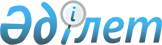 Об образовании избирательных участков на территории Коксуского района
					
			Утративший силу
			
			
		
					Решение акима Коксуского района Алматинской области от 20 декабря 2011 года N 12-47. Зарегистрировано Управлением юстиции Коксуского района Департамента юстиции Алматинской области 04 января 2012 года N 2-14-120. Утратило силу решением акима Коксуского района Алматинской области от 09 апреля 2014 года N 04-10      Сноска. Утратило силу решением акима Коксуского района Алматинской области от 09.04.2014 N 04-10.

      Примечание РЦПИ:

      В тексте сохранена авторская орфография и пунктуация.

      В соответствии со статьей 23 Конституционного Закона Республики Казахстан от 28 сентября 1995 года "О выборах в Республике Казахстан" и по согласованию с районной избирательной комиссией аким района РЕШИЛ:



      1. Образовать избирательные участки на территории Коксуского района, в установленных границах, согласно приложению к настоящему решению.



      2. Контроль за исполнением настоящего решения возложить на руководителя аппарата акима района Халелова Даулета Кенжехановича.



      3. Настоящее решение вступает в силу с момента государственной регистрации в органах юстиции и вводится в действие по истечении десяти календарных дней после дня его первого официального опубликования.      Аким района                                М. Осербаев      СОГЛАСОВАНО:      Председатель

      Коксуской районной

      избирательной комиссии                     Агыбаев Гани Бартаевич

      20 декабря 2011 года

Приложение

к решению акима

Коксуского района

от "20" декабря 2011 года

№ 12-47 "Об образовании

избирательных участков

на территории Коксуского района" 

Избирательные участки по Коксускому району:      Ауэзовский избирательный участок № 518

      Центр: поселок Балпык би, улица Жолбарыс би 56, "Автобаза", телефон: 20952

      В границах: поселок Балпык би, улицы: Жетысу, Калдарбекова, Ибраимова, Саткынова, Маметова, Надырбая, Маметова,Курманова, Даулетова,Мынбаева, Валиханова, Жолбарыс би, Ауэзова, Жумабекова, полностью; Темирбаева № 7 -29 (нечетная сторона), № 6-30 (четная сторона), Исабаева № 2-86 (четная сторона), № 1-85 (нечетная сторона).

      Жапсарбаевский избирательный участок № 519

      Центр: поселок Балпык би, улица Измайлова 17, казахская средняя школа-гимназия поселок Балпык би, телефон:22351

      В границах: поселок Балпык би, улицы: Казбек би, Айтеке би, Ескельды би, Солтанбай батыр, Нурпеисова, Измайлова, Мырзабекова, Байтурсынова, Асан Тажи, Бакумова, Кабанбая, Жалайыра полностью, Темирбаева № 1-7 (нечетная сторона), № 2-6 (четная сторона), Исабаева № 88-142 (четная сторона), № 87-141 (нечетная сторона), Шадрина № 2-10 (четная сторона), микрорайоны Нусипова, Толе би полностью.

      Балпыкский избирательный участок № 520

      Центр: поселок Балпык би, улица Исабаева 154, административное здание акционерного общества "Коксу-Шекер", телефон: 20821.

      В границах: поселок Балпык би, улицы: Молдабергенова, Байтурбай би, Оракты батыра, Шагирова, Алтынсарина, Акын Сара полностью; Амангельды № 1-80 (четная сторона), с № 1-55 (нечетная сторона), Исабаева № 144-258 (четная сторона), № 143-247 (нечетная сторона).

      Наурызбайский избирательный участок № 521

      Центр: поселок Балпык би, улица Исабаева 247, неполная средняя школа имени Кундакбаевой, телефон: 21514.

      В границах: поселок Балпык би, улицы: Наурызбая, Алдабергенова, Жарокова полностью; Таттибай батыра № 1-67 (нечетная сторона), Исабаева № 57-165 (нечетная сторона), № 260-508 (четная сторона), № 249-335 (нечетная сторона), Амангельды № 82-166 (четная сторона), № 57-165 (нечетная сторона).

      Жангельдинский избирательный участок № 522

      Центр: поселок Балпык би, улица Тазабулак 1, средняя школа имени Курманова № 2, телефон: 20298.

      В границах: поселок Балпык би, улицы: Тулебаева, Байсеитовой, Жансугурова, Мауленбая, Жангельдина, Баисова, Молдагуловой, Мусабека, Бакая, Нартбай датка, Гарышкер, Бактыбай батыра, Жамбыла, Момышулы, микрорайон "Тазабулак" полностью; переулок Койшыбаева.

      Абаевский избирательный участок № 523

      Центр: поселок Балпык би, улица Сейфуллина 35, детский сад "Алпамыс", телефон: 21814.

      В границах: поселок Балпык би, улицы: Каблиса, Карынбай батыра, Жапсарбаева, Абая, Сейфуллина, Койлык, Азизбекова, Дарабоз ана, Майке акын, Тынышбая полностью.

      Достыкский избирательный участок (закрытый) № 524

      Центр: поселок Балпык би, улица Измайлова 4, центральная районная больница, телефон: 21155.

      В границах: поселок Балпык би, улица Измайлова № 4.

      Акшатоганский избирательный участок № 525

      Центр: село Акшатоган, улица Калинина 16, средняя школа № 5, телефон: 20219.

      В границах: село Акшатоган.

      Теректинский избирательный участок № 526

      Центр: село Теректы, улица Кулболдинова 17, средняя школа № 4 имени Исабаева, тел.20017

      В границах: село Теректы.

      Мамбетский избирательный участок № 527

      Центр: село Мамбет, улица Мамбета 7, сельский Дом культуры, телефон: 25477.

      В границах: село Мамбет, Коксуская плотина, теплица, сад, участок Сарыбастау.

      Избирательный участок Айтеке би № 528

      Центр: село Енбекшиказах, улица Абданбековой 1, Енбекшиказахская средняя школа, телефон: 31554.

      В границах: село Енбекшиказах, участок ремонта автодороги, маслозавод, сад.

      Какпактинский избирательный участок № 529

      Центр: село Мамбет, Какпактинский отгонный участок, телефон: 25477

      В границах: отгонные участки Какпакты, Желдыкара, Жетыжал, Турсынбай.

      Жамбылский избирательный участок № 530

      Центр: село Жамбыл, улица Жамбыла 17, средняя школа имени Жамбыла, телефон: 31957.

      В границах: село Жамбыл, сад.

      Конаевский избирательный участок № 531

      Центр: село Талапты, улица Абая 26, Талаптинская средняя школа, телефон: 25193.

      В границах: село Талапты, молочно-товарная ферма, птицеферма, отгонные участки Дубек, Сарыбел.

      Избирательный участок Каблиса № 532

      Центр: село Актекше, улица Егинбаева 31, Дом культуры, телефон: 24314.

      В границах: село Актекше, село Кокбастау.

      Малайсаринский избирательный участок № 533

      Центр: село Актекше, Малайсаринский отгонный участок, телефон: 24312.

      В границах: территория отгонного участка Малайсары.

      Мукрынский избирательный участок № 534

      Центр: село Мукры, улица Сыдыкова 9, средняя школа имени Жапсарбаева, телефон: 24541.

      В границах: село Мукры, отгонные участки Алмалы, Желдыкара, Точка.

      Казахстанский избирательный участок № 535

      Центр: село "10 лет Казахстана", улица Нурманбетова 24, средняя школа "10 лет Казахстана", телефон: 24546.

      В границах: село "10 лет Казахстана".

      Солтанбайский избирательный участок № 536

      Центр: село Жарлыозек, улица Абая 1, административное здание товарищества с ограниченной ответственностью "Балпык", телефон: 33440.

      В границах: село Жарлыозек, подсобное хозяйство "Каганович".

      Толебийский избирательный участок № 537

      Центр: село Бозтоган, улица Мардена 1, средняя школа имени Мусабека, телефон: 33432.

      В границах: село Бозтоган, улицы: Бейсека, Мусабека, Кусаинова, Жапсарбаева, Сыдыкова полностью; Мардена № 1-8 (четная сторона), № 7 (нечетная сторона), Керимбаева № 1-7 (нечетная сторона), Идигова № 10-20 (четная сторона), Домеева № 1-12 (нечетная сторона), Карпикова № 2-4 (четная сторона), Нурпеисова № 2-10 (четная сторона).

      Избирательный участок Кыдырали № 538

      Центр: село Бозтоган, улица Кундакбаевой 33, сельский клуб, телефон:33397.

      В границах: село Бозтоган, улица Кундакбаевой; село Муканшы, улицы: Жамбыла, Алдабергенова, Шадрина, Муканчинская.

      Мусабекский избирательный участок № 539

      Центр: село Мусабек, улица Андасова 18, Кызыларыкская средняя школа, телефон: 33898.

      В границах: село Мусабек.

      Маулембайский избирательный участок № 540

      Центр: село Маулембай, улица Смаила 15, средняя школа Женис, телефон: 33896.

      В границах: село Маулембай.

      Быжынский избирательный участок № 541

      Центр: станция Быжы, здание станции, телефон: 33707.

      В границах: территория станций Быжы, Бахша, Моинкум.

      Амангельдинский избирательный участок № 542

      Центр: село Амангельды, улица Акниет 42, сельский дом культуры, телефон: 26504.

      В границах: село Амангельды, участки Ак-там, Карасу.

      Кенаральский избирательный участок № 543

      Центр: село Кенарал, улица Кырыкбаевой 38, средняя школа имени Кырыкбаевой, телефон: 33228.

      В границах: село Кенарал.

      Бескайнарский избирательный участок № 544

      Центр: село Бескайнар, улица Киялова 35, средняя школа села Бескайнар, телефон: 33534.

      В границах: село Бескайнар.

      Каратальский избирательный участок № 545

      Центр: село Каратал, улица Набережная 22, начальная школа села Каратал, телефон:33885.

      В границах: село Каратал.

      Байтулакский избирательный участок № 546

      Центр: станция Коксу, улица Байтулакова 11, Муканчинская средняя школа, телефон:29138.

      В границах: станция Коксу.

      Нусипбекский избирательный участок № 547

      Центр: село Муканшы, улица Оракты батыра 52, фельдшерско-акушерский пункт, телефон: 29201.

      В границах: станция Коксу.

      Надрызбекский избирательный участок № 548

      Центр: село Надрызбек, улица Алькенова 15, здание магазина, телефон: 29137.

      В границах: село Надрызбек, участок Ондирис, молочно-товарная ферма.

      Ескельдинский избирательный участок № 549

      Центр: село Жетыжал, улица Какенова 11, Жетыжальская средняя школа, телефон:25734.

      В границах: село Жетыжал.

      Батыржановский избирательный участок № 550

      Центр: село Алгабас, улица Батыржана 42, Алгабасская средняя школа, телефон: 27378.

      В границах: село Алгабас, отгонные участки Жылыкунгей, Байбарак.

      Нурлановский избирательный участок № 551 

      Центр: село Кызылтоган, улица Нурахмета 33, неполная средняя школа село Кызылтоган, телефон: 33811.

      В границах: село Кызылтоган, отгонный участок Макпал.

      Байшапановский избирательный участок № 552

      Центр: станция Айнабулак, улица Вокзальная 1, Айнабулакская средняя школа № 12, телефон: 33804.

      В границах: станция Айнабулак, разъезды Копр, Таурасы.

      Сарыбастауский избирательный участок № 553

      Центр: подсобное хозяйство железнодорожного отделения № 45, улица Рыскулова 7, фельдшерско - акушерский пункт, телефон: 33935.

      В границах: подсобное хозяйство железнодорожного отделения № 45, водокачка.
					© 2012. РГП на ПХВ «Институт законодательства и правовой информации Республики Казахстан» Министерства юстиции Республики Казахстан
				